Sketch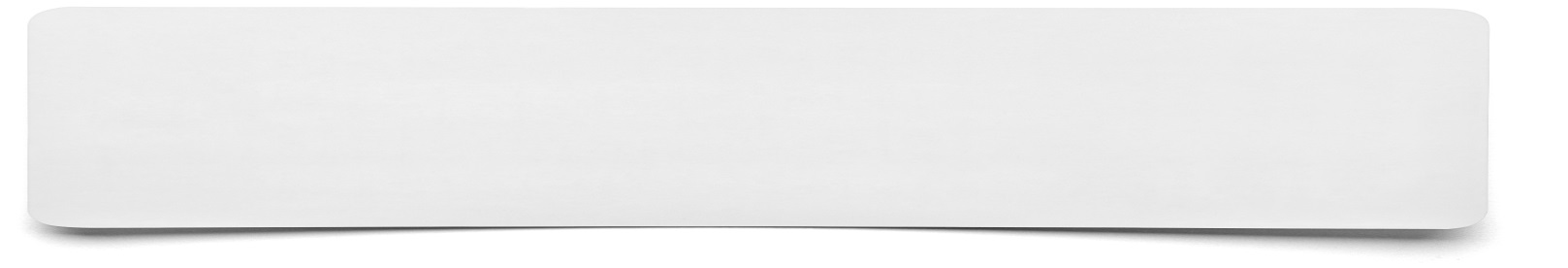 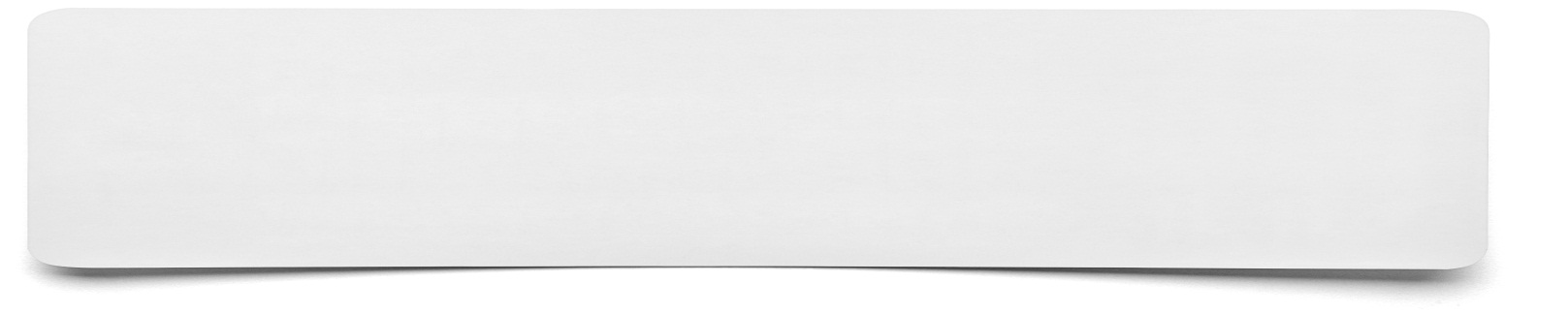 